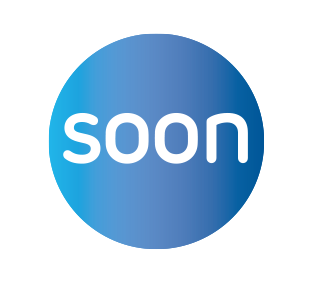 METIS Kwaliteitssysteem voor de opleidingen tot Specialist OuderengeneeskundeREFLECTIEDomein 2 Academisch niveau [plaats hier het instituutslogo]Domein 2 Academisch niveauPrioriteit 1: Binnen 0,5 jaar oppakken	Prioriteit 2: Binnen 1 jaar oppakken	Prioriteit 3: Zonder datum -> planning volgt in [jaar]Scoretabellen De scores krijgen een ‘stoplicht’ mee om uit te drukken hoe het instituut de score interpreteert. Gebruik hiervoor het vak met *2a. Onderwijsprogramma2b. Wetenschappelijk onderzoek aios2c. Opleiders en stafleden2d. Wetenschappelijk klimaatDomein 2 Academisch NiveauDomein 2 Academisch NiveauDomein 2 Academisch NiveauSubdomeinenThema’sIndicatoren2a. Onderwijsprogramma- Onderwijs aan aios in EBM.2a.1 Onderwijs aios in EBM in alle opleidingsjaren2b. Wetenschappelijkonderzoek aios- Faciliteren van wetenschappelijke en onderzoeksactiviteiten voor aios2b.1 Wetenschappelijk onderzoek als vast onderdeel van de opleiding2b.2 Percentage aioto’s in de opleiding2c. Opleiders en stafleden- Scholing in EBM.2c.1 Scholing in EBM voor docenten en wetenschappelijke stafleden2c.2 Scholing in EBM voor opleiders2d. WetenschappelijkKlimaat- Betrokkenheid van aios, docenten en opleiders.- Betrokkenheid van onderzoekers bij onderwijs.- Integratie van wetenschap in praktijk.2d.1 Betrokkenheid bij relevante wetenschappelijke activiteiten wordt gestimuleerd2d.2 Academische leer- en werkomgevingen2d.3 Betrokkenheid van onderzoekers van de afdeling bij onderwijs aan aios2d.4 Evidence based practise in opleidingsperiodesReflectieverslag1. Waar presteert de opleiding goed?2. Waar presteert de opleiding minder goed?3. Hoe is de ontwikkeling verlopen van de aandachtspunten van de opleiding t.o.v. de vorige meting van dit domein? (Verbeterplanning)4. Welke progressie is waarneembaar?5. Welke punten zouden we in de komende vijf jaar willen verbeteren?6. Bij welke punten zouden we hulp willen hebben van andere instituten? 7. Met welke punten zouden we andere instituten willen ondersteunen? VerbeterplanningVerbeterplanningVerbeterplanningVerbeterplanningWatPrioriteitWieWanneerAanbevelingen SOON t.b.v. verbeteringen in dit domein van MetisScore XGoedVoldoendeOnvoldoende2a.1 Onderwijs aios in EBM in alle opleidingsjaren2a.1 Onderwijs aios in EBM in alle opleidingsjaren2a.1 Onderwijs aios in EBM in alle opleidingsjaren2a.1 Onderwijs aios in EBM in alle opleidingsjaren2a.1 Onderwijs aios in EBM in alle opleidingsjaren2a.1 Onderwijs aios in EBM in alle opleidingsjaren2a.1 Onderwijs aios in EBM in alle opleidingsjaren2a.1 Onderwijs aios in EBM in alle opleidingsjarenAios krijgen onderwijs EBM bestaand uit alle stappen van het evidence-based handelen (van klinische vraag tot toepassing in de praktijk, evidence-based practice).Aios krijgen onderwijs EBM bestaand uit alle stappen van het evidence-based handelen (van klinische vraag tot toepassing in de praktijk, evidence-based practice).Aios krijgen onderwijs EBM bestaand uit alle stappen van het evidence-based handelen (van klinische vraag tot toepassing in de praktijk, evidence-based practice).Aios krijgen onderwijs EBM bestaand uit alle stappen van het evidence-based handelen (van klinische vraag tot toepassing in de praktijk, evidence-based practice).Aios krijgen onderwijs EBM bestaand uit alle stappen van het evidence-based handelen (van klinische vraag tot toepassing in de praktijk, evidence-based practice).Aios krijgen onderwijs EBM bestaand uit alle stappen van het evidence-based handelen (van klinische vraag tot toepassing in de praktijk, evidence-based practice).Aios krijgen onderwijs EBM bestaand uit alle stappen van het evidence-based handelen (van klinische vraag tot toepassing in de praktijk, evidence-based practice).Formuleren van een zoekvraag op basis van een klinisch probleem is onderdeel van een onderwijsprogramma. Formuleren van een zoekvraag op basis van een klinisch probleem is onderdeel van een onderwijsprogramma. Formuleren van een zoekvraag op basis van een klinisch probleem is onderdeel van een onderwijsprogramma. Formuleren van een zoekvraag op basis van een klinisch probleem is onderdeel van een onderwijsprogramma. Formuleren van een zoekvraag op basis van een klinisch probleem is onderdeel van een onderwijsprogramma. Formuleren van een zoekvraag op basis van een klinisch probleem is onderdeel van een onderwijsprogramma. Formuleren van een zoekvraag op basis van een klinisch probleem is onderdeel van een onderwijsprogramma. *Prioriteit:HoogMiddelLaagQuick win:  JaNeeNeeDocumentatie: Documentatie: Documentatie: Documentatie: Documentatie: Documentatie: Documentatie: Documentatie: Hoe en waar literatuur te zoeken om de vraag te beantwoorden en deze te selecteren komt aan de orde.Hoe en waar literatuur te zoeken om de vraag te beantwoorden en deze te selecteren komt aan de orde.Hoe en waar literatuur te zoeken om de vraag te beantwoorden en deze te selecteren komt aan de orde.Hoe en waar literatuur te zoeken om de vraag te beantwoorden en deze te selecteren komt aan de orde.Hoe en waar literatuur te zoeken om de vraag te beantwoorden en deze te selecteren komt aan de orde.Hoe en waar literatuur te zoeken om de vraag te beantwoorden en deze te selecteren komt aan de orde.Hoe en waar literatuur te zoeken om de vraag te beantwoorden en deze te selecteren komt aan de orde.*Prioriteit:HoogMiddelLaagQuick win:JaNeeNeeDocumentatie: Documentatie: Documentatie: Documentatie: Documentatie: Documentatie: Documentatie: Documentatie: Aan het kritisch beoordelen van literatuur wordt expliciet aandacht besteed.Aan het kritisch beoordelen van literatuur wordt expliciet aandacht besteed.Aan het kritisch beoordelen van literatuur wordt expliciet aandacht besteed.Aan het kritisch beoordelen van literatuur wordt expliciet aandacht besteed.Aan het kritisch beoordelen van literatuur wordt expliciet aandacht besteed.Aan het kritisch beoordelen van literatuur wordt expliciet aandacht besteed.Aan het kritisch beoordelen van literatuur wordt expliciet aandacht besteed.*Prioriteit:HoogMiddelLaagQuick win:JaNeeNeeDocumentatie: Documentatie: Documentatie: Documentatie: Documentatie: Documentatie: Documentatie: Documentatie: Hoe het bewijs toe te passen op individuele patiënten is een vraag die aantoonbaar aan de orde komt in het onderwijs.Hoe het bewijs toe te passen op individuele patiënten is een vraag die aantoonbaar aan de orde komt in het onderwijs.Hoe het bewijs toe te passen op individuele patiënten is een vraag die aantoonbaar aan de orde komt in het onderwijs.Hoe het bewijs toe te passen op individuele patiënten is een vraag die aantoonbaar aan de orde komt in het onderwijs.Hoe het bewijs toe te passen op individuele patiënten is een vraag die aantoonbaar aan de orde komt in het onderwijs.Hoe het bewijs toe te passen op individuele patiënten is een vraag die aantoonbaar aan de orde komt in het onderwijs.Hoe het bewijs toe te passen op individuele patiënten is een vraag die aantoonbaar aan de orde komt in het onderwijs.*Prioriteit:HoogMiddelLaagQuick win:JaNeeNeeDocumentatie:Documentatie:Documentatie:Documentatie:Documentatie:Documentatie:Documentatie:Documentatie:In onderwijs dat zich niet specifiek richt op EBM komen – waar relevant- de principes van EBM terug (bijvoorbeeld zoeken naar wetenschappelijke onderbouwing).In onderwijs dat zich niet specifiek richt op EBM komen – waar relevant- de principes van EBM terug (bijvoorbeeld zoeken naar wetenschappelijke onderbouwing).In onderwijs dat zich niet specifiek richt op EBM komen – waar relevant- de principes van EBM terug (bijvoorbeeld zoeken naar wetenschappelijke onderbouwing).In onderwijs dat zich niet specifiek richt op EBM komen – waar relevant- de principes van EBM terug (bijvoorbeeld zoeken naar wetenschappelijke onderbouwing).In onderwijs dat zich niet specifiek richt op EBM komen – waar relevant- de principes van EBM terug (bijvoorbeeld zoeken naar wetenschappelijke onderbouwing).In onderwijs dat zich niet specifiek richt op EBM komen – waar relevant- de principes van EBM terug (bijvoorbeeld zoeken naar wetenschappelijke onderbouwing).In onderwijs dat zich niet specifiek richt op EBM komen – waar relevant- de principes van EBM terug (bijvoorbeeld zoeken naar wetenschappelijke onderbouwing).*Prioriteit:HoogMiddelLaagQuick win:JaNeeNeeDocumentatie:Documentatie:Documentatie:Documentatie:Documentatie:Documentatie:Documentatie:Documentatie:2b.1 Wetenschappelijk onderzoek als vast onderdeel in de opleiding2b.1 Wetenschappelijk onderzoek als vast onderdeel in de opleiding2b.1 Wetenschappelijk onderzoek als vast onderdeel in de opleiding2b.1 Wetenschappelijk onderzoek als vast onderdeel in de opleiding2b.1 Wetenschappelijk onderzoek als vast onderdeel in de opleiding2b.1 Wetenschappelijk onderzoek als vast onderdeel in de opleiding2b.1 Wetenschappelijk onderzoek als vast onderdeel in de opleiding2b.1 Wetenschappelijk onderzoek als vast onderdeel in de opleidingVoor alle aios is wetenschappelijk onderzoek een vast onderdeel van de opleiding. Dit houdt zowel in dat wetenschappelijk onderzoek aangeboden wordt in het onderwijs als dat aios gebruik kunnen maken van een aanbod voor wetenschappelijk onderzoek als keuzestage gedurende een aaneengesloten periode.Voor alle aios is wetenschappelijk onderzoek een vast onderdeel van de opleiding. Dit houdt zowel in dat wetenschappelijk onderzoek aangeboden wordt in het onderwijs als dat aios gebruik kunnen maken van een aanbod voor wetenschappelijk onderzoek als keuzestage gedurende een aaneengesloten periode.Voor alle aios is wetenschappelijk onderzoek een vast onderdeel van de opleiding. Dit houdt zowel in dat wetenschappelijk onderzoek aangeboden wordt in het onderwijs als dat aios gebruik kunnen maken van een aanbod voor wetenschappelijk onderzoek als keuzestage gedurende een aaneengesloten periode.Voor alle aios is wetenschappelijk onderzoek een vast onderdeel van de opleiding. Dit houdt zowel in dat wetenschappelijk onderzoek aangeboden wordt in het onderwijs als dat aios gebruik kunnen maken van een aanbod voor wetenschappelijk onderzoek als keuzestage gedurende een aaneengesloten periode.Voor alle aios is wetenschappelijk onderzoek een vast onderdeel van de opleiding. Dit houdt zowel in dat wetenschappelijk onderzoek aangeboden wordt in het onderwijs als dat aios gebruik kunnen maken van een aanbod voor wetenschappelijk onderzoek als keuzestage gedurende een aaneengesloten periode.Voor alle aios is wetenschappelijk onderzoek een vast onderdeel van de opleiding. Dit houdt zowel in dat wetenschappelijk onderzoek aangeboden wordt in het onderwijs als dat aios gebruik kunnen maken van een aanbod voor wetenschappelijk onderzoek als keuzestage gedurende een aaneengesloten periode.Voor alle aios is wetenschappelijk onderzoek een vast onderdeel van de opleiding. Dit houdt zowel in dat wetenschappelijk onderzoek aangeboden wordt in het onderwijs als dat aios gebruik kunnen maken van een aanbod voor wetenschappelijk onderzoek als keuzestage gedurende een aaneengesloten periode.De keuzestage wetenschappelijk onderzoek wordt door het instituut gefaciliteerd.De keuzestage wetenschappelijk onderzoek wordt door het instituut gefaciliteerd.De keuzestage wetenschappelijk onderzoek wordt door het instituut gefaciliteerd.De keuzestage wetenschappelijk onderzoek wordt door het instituut gefaciliteerd.De keuzestage wetenschappelijk onderzoek wordt door het instituut gefaciliteerd.De keuzestage wetenschappelijk onderzoek wordt door het instituut gefaciliteerd.De keuzestage wetenschappelijk onderzoek wordt door het instituut gefaciliteerd.*Prioriteit:HoogMiddelLaagQuick win:  JaNeeNeeDocumentatie: Documentatie: Documentatie: Documentatie: Documentatie: Documentatie: Documentatie: Documentatie: Per kalenderjaar maken minimaal drie aios gebruik van de keuzestage.Per kalenderjaar maken minimaal drie aios gebruik van de keuzestage.Per kalenderjaar maken minimaal drie aios gebruik van de keuzestage.Per kalenderjaar maken minimaal drie aios gebruik van de keuzestage.Per kalenderjaar maken minimaal drie aios gebruik van de keuzestage.Per kalenderjaar maken minimaal drie aios gebruik van de keuzestage.Per kalenderjaar maken minimaal drie aios gebruik van de keuzestage.*Prioriteit:HoogMiddelLaagQuick win:JaNeeNeeDocumentatie: Documentatie: Documentatie: Documentatie: Documentatie: Documentatie: Documentatie: Documentatie: Alle aios (gepromoveerden uitgezonderd)  nemen deel aan wetenschappelijk onderzoek tijdens de opleiding.Alle aios (gepromoveerden uitgezonderd)  nemen deel aan wetenschappelijk onderzoek tijdens de opleiding.Alle aios (gepromoveerden uitgezonderd)  nemen deel aan wetenschappelijk onderzoek tijdens de opleiding.Alle aios (gepromoveerden uitgezonderd)  nemen deel aan wetenschappelijk onderzoek tijdens de opleiding.Alle aios (gepromoveerden uitgezonderd)  nemen deel aan wetenschappelijk onderzoek tijdens de opleiding.Alle aios (gepromoveerden uitgezonderd)  nemen deel aan wetenschappelijk onderzoek tijdens de opleiding.Alle aios (gepromoveerden uitgezonderd)  nemen deel aan wetenschappelijk onderzoek tijdens de opleiding.*Prioriteit:HoogMiddelLaagQuick win:JaNeeNeeDocumentatie: Documentatie: Documentatie: Documentatie: Documentatie: Documentatie: Documentatie: Documentatie: Iedere aios presenteert minimaal eenmaal per opleiding op een door het instituut aangewezen moment, bv tijdens wetenschapslunches, referaat middagen, etc. Iedere aios presenteert minimaal eenmaal per opleiding op een door het instituut aangewezen moment, bv tijdens wetenschapslunches, referaat middagen, etc. Iedere aios presenteert minimaal eenmaal per opleiding op een door het instituut aangewezen moment, bv tijdens wetenschapslunches, referaat middagen, etc. Iedere aios presenteert minimaal eenmaal per opleiding op een door het instituut aangewezen moment, bv tijdens wetenschapslunches, referaat middagen, etc. Iedere aios presenteert minimaal eenmaal per opleiding op een door het instituut aangewezen moment, bv tijdens wetenschapslunches, referaat middagen, etc. Iedere aios presenteert minimaal eenmaal per opleiding op een door het instituut aangewezen moment, bv tijdens wetenschapslunches, referaat middagen, etc. Iedere aios presenteert minimaal eenmaal per opleiding op een door het instituut aangewezen moment, bv tijdens wetenschapslunches, referaat middagen, etc. *Prioriteit:HoogMiddelLaagQuick win:JaNeeNeeDocumentatie:Documentatie:Documentatie:Documentatie:Documentatie:Documentatie:Documentatie:Documentatie:Presentatie van onderzoek op (inter)nationale congressen (=/>5 presentaties/jaar) en / of publicatie van onderzoek in Nederlandstalige vakbladen/wetenschappelijke tijdschriften (=/>5 publicaties/jaar) of Engelstalige wetenschappelijke tijdschriften (=/>3 publicaties/jaar) Presentatie van onderzoek op (inter)nationale congressen (=/>5 presentaties/jaar) en / of publicatie van onderzoek in Nederlandstalige vakbladen/wetenschappelijke tijdschriften (=/>5 publicaties/jaar) of Engelstalige wetenschappelijke tijdschriften (=/>3 publicaties/jaar) Presentatie van onderzoek op (inter)nationale congressen (=/>5 presentaties/jaar) en / of publicatie van onderzoek in Nederlandstalige vakbladen/wetenschappelijke tijdschriften (=/>5 publicaties/jaar) of Engelstalige wetenschappelijke tijdschriften (=/>3 publicaties/jaar) Presentatie van onderzoek op (inter)nationale congressen (=/>5 presentaties/jaar) en / of publicatie van onderzoek in Nederlandstalige vakbladen/wetenschappelijke tijdschriften (=/>5 publicaties/jaar) of Engelstalige wetenschappelijke tijdschriften (=/>3 publicaties/jaar) Presentatie van onderzoek op (inter)nationale congressen (=/>5 presentaties/jaar) en / of publicatie van onderzoek in Nederlandstalige vakbladen/wetenschappelijke tijdschriften (=/>5 publicaties/jaar) of Engelstalige wetenschappelijke tijdschriften (=/>3 publicaties/jaar) Presentatie van onderzoek op (inter)nationale congressen (=/>5 presentaties/jaar) en / of publicatie van onderzoek in Nederlandstalige vakbladen/wetenschappelijke tijdschriften (=/>5 publicaties/jaar) of Engelstalige wetenschappelijke tijdschriften (=/>3 publicaties/jaar) Presentatie van onderzoek op (inter)nationale congressen (=/>5 presentaties/jaar) en / of publicatie van onderzoek in Nederlandstalige vakbladen/wetenschappelijke tijdschriften (=/>5 publicaties/jaar) of Engelstalige wetenschappelijke tijdschriften (=/>3 publicaties/jaar) *Prioriteit:HoogMiddelLaagQuick win:JaNeeNeeDocumentatie:Documentatie:Documentatie:Documentatie:Documentatie:Documentatie:Documentatie:Documentatie:2b.2 Percentage aioto’s in de opleiding2b.2 Percentage aioto’s in de opleiding2b.2 Percentage aioto’s in de opleiding2b.2 Percentage aioto’s in de opleiding2b.2 Percentage aioto’s in de opleiding2b.2 Percentage aioto’s in de opleiding2b.2 Percentage aioto’s in de opleiding2b.2 Percentage aioto’s in de opleidingHet percentage aios dat tijdens opleiding tot specialist ouderengeneeskunde dit combineert met promotie onderzoek binnen de ouderengeneeskunde.Het percentage aios dat tijdens opleiding tot specialist ouderengeneeskunde dit combineert met promotie onderzoek binnen de ouderengeneeskunde.Het percentage aios dat tijdens opleiding tot specialist ouderengeneeskunde dit combineert met promotie onderzoek binnen de ouderengeneeskunde.Het percentage aios dat tijdens opleiding tot specialist ouderengeneeskunde dit combineert met promotie onderzoek binnen de ouderengeneeskunde.Het percentage aios dat tijdens opleiding tot specialist ouderengeneeskunde dit combineert met promotie onderzoek binnen de ouderengeneeskunde.Het percentage aios dat tijdens opleiding tot specialist ouderengeneeskunde dit combineert met promotie onderzoek binnen de ouderengeneeskunde.Het percentage aios dat tijdens opleiding tot specialist ouderengeneeskunde dit combineert met promotie onderzoek binnen de ouderengeneeskunde.Van de totale opleiding in kaart brengen:- Teller: aantal aioto’s op peildatum; Noemer: aantal niet-gepromoveerde aios op peildatumScore = (teller/noemer) * 100%Van de totale opleiding in kaart brengen:- Teller: aantal aioto’s op peildatum; Noemer: aantal niet-gepromoveerde aios op peildatumScore = (teller/noemer) * 100%Van de totale opleiding in kaart brengen:- Teller: aantal aioto’s op peildatum; Noemer: aantal niet-gepromoveerde aios op peildatumScore = (teller/noemer) * 100%Van de totale opleiding in kaart brengen:- Teller: aantal aioto’s op peildatum; Noemer: aantal niet-gepromoveerde aios op peildatumScore = (teller/noemer) * 100%Van de totale opleiding in kaart brengen:- Teller: aantal aioto’s op peildatum; Noemer: aantal niet-gepromoveerde aios op peildatumScore = (teller/noemer) * 100%Van de totale opleiding in kaart brengen:- Teller: aantal aioto’s op peildatum; Noemer: aantal niet-gepromoveerde aios op peildatumScore = (teller/noemer) * 100%Van de totale opleiding in kaart brengen:- Teller: aantal aioto’s op peildatum; Noemer: aantal niet-gepromoveerde aios op peildatumScore = (teller/noemer) * 100%*Prioriteit:HoogMiddelLaagQuick win:  JaNeeNeeDocumentatie: Documentatie: Documentatie: Documentatie: Documentatie: Documentatie: Documentatie: Documentatie: 2c.1 Scholing in EBM voor docenten  en wetenschappelijke stafleden2c.1 Scholing in EBM voor docenten  en wetenschappelijke stafleden2c.1 Scholing in EBM voor docenten  en wetenschappelijke stafleden2c.1 Scholing in EBM voor docenten  en wetenschappelijke stafleden2c.1 Scholing in EBM voor docenten  en wetenschappelijke stafleden2c.1 Scholing in EBM voor docenten  en wetenschappelijke stafleden2c.1 Scholing in EBM voor docenten  en wetenschappelijke stafleden2c.1 Scholing in EBM voor docenten  en wetenschappelijke stafledenDocenten en stafleden zijn geschoold in EBM en kennen de stappen van het evidence-based handelen (van klinische vraag tot toepassing in de praktijk, evidence-based practice).Docenten en stafleden zijn geschoold in EBM en kennen de stappen van het evidence-based handelen (van klinische vraag tot toepassing in de praktijk, evidence-based practice).Docenten en stafleden zijn geschoold in EBM en kennen de stappen van het evidence-based handelen (van klinische vraag tot toepassing in de praktijk, evidence-based practice).Docenten en stafleden zijn geschoold in EBM en kennen de stappen van het evidence-based handelen (van klinische vraag tot toepassing in de praktijk, evidence-based practice).Docenten en stafleden zijn geschoold in EBM en kennen de stappen van het evidence-based handelen (van klinische vraag tot toepassing in de praktijk, evidence-based practice).Docenten en stafleden zijn geschoold in EBM en kennen de stappen van het evidence-based handelen (van klinische vraag tot toepassing in de praktijk, evidence-based practice).Docenten en stafleden zijn geschoold in EBM en kennen de stappen van het evidence-based handelen (van klinische vraag tot toepassing in de praktijk, evidence-based practice).Het opstellen van een PICO wordt geoefend. Het opstellen van een PICO wordt geoefend. Het opstellen van een PICO wordt geoefend. Het opstellen van een PICO wordt geoefend. Het opstellen van een PICO wordt geoefend. Het opstellen van een PICO wordt geoefend. Het opstellen van een PICO wordt geoefend. *Prioriteit:HoogMiddelLaagQuick win:  JaNeeNeeDocumentatie: Documentatie: Documentatie: Documentatie: Documentatie: Documentatie: Documentatie: Documentatie: Zoeken in evidence-based bronnen wordt geoefend. Zoeken in evidence-based bronnen wordt geoefend. Zoeken in evidence-based bronnen wordt geoefend. Zoeken in evidence-based bronnen wordt geoefend. Zoeken in evidence-based bronnen wordt geoefend. Zoeken in evidence-based bronnen wordt geoefend. Zoeken in evidence-based bronnen wordt geoefend. *Prioriteit:HoogMiddelLaagQuick win:JaNeeNeeDocumentatie: Documentatie: Documentatie: Documentatie: Documentatie: Documentatie: Documentatie: Documentatie: Critical appraisal wordt geoefend.Critical appraisal wordt geoefend.Critical appraisal wordt geoefend.Critical appraisal wordt geoefend.Critical appraisal wordt geoefend.Critical appraisal wordt geoefend.Critical appraisal wordt geoefend.*Prioriteit:HoogMiddelLaagQuick win:JaNeeNeeDocumentatie: Documentatie: Documentatie: Documentatie: Documentatie: Documentatie: Documentatie: Documentatie: Hoe EBM over te dragen aan de aios is onderdeel van de scholing, dit komt expliciet aan de orde tijdens alle onderdelen.Hoe EBM over te dragen aan de aios is onderdeel van de scholing, dit komt expliciet aan de orde tijdens alle onderdelen.Hoe EBM over te dragen aan de aios is onderdeel van de scholing, dit komt expliciet aan de orde tijdens alle onderdelen.Hoe EBM over te dragen aan de aios is onderdeel van de scholing, dit komt expliciet aan de orde tijdens alle onderdelen.Hoe EBM over te dragen aan de aios is onderdeel van de scholing, dit komt expliciet aan de orde tijdens alle onderdelen.Hoe EBM over te dragen aan de aios is onderdeel van de scholing, dit komt expliciet aan de orde tijdens alle onderdelen.Hoe EBM over te dragen aan de aios is onderdeel van de scholing, dit komt expliciet aan de orde tijdens alle onderdelen.*Prioriteit:HoogMiddelLaagQuick win:JaNeeNeeDocumentatie:Documentatie:Documentatie:Documentatie:Documentatie:Documentatie:Documentatie:Documentatie:e. voeg per doelgroep een reflectie toe op het streven dat van docenten en wetenschappelijke staf vanaf 2023 100% van de stafleden a t/m d beheerst.e. voeg per doelgroep een reflectie toe op het streven dat van docenten en wetenschappelijke staf vanaf 2023 100% van de stafleden a t/m d beheerst.e. voeg per doelgroep een reflectie toe op het streven dat van docenten en wetenschappelijke staf vanaf 2023 100% van de stafleden a t/m d beheerst.e. voeg per doelgroep een reflectie toe op het streven dat van docenten en wetenschappelijke staf vanaf 2023 100% van de stafleden a t/m d beheerst.e. voeg per doelgroep een reflectie toe op het streven dat van docenten en wetenschappelijke staf vanaf 2023 100% van de stafleden a t/m d beheerst.e. voeg per doelgroep een reflectie toe op het streven dat van docenten en wetenschappelijke staf vanaf 2023 100% van de stafleden a t/m d beheerst.e. voeg per doelgroep een reflectie toe op het streven dat van docenten en wetenschappelijke staf vanaf 2023 100% van de stafleden a t/m d beheerst.*Prioriteit:HoogMiddelLaagQuick win:JaNeeNeeDocumentatie:Documentatie:Documentatie:Documentatie:Documentatie:Documentatie:Documentatie:Documentatie:2c.2 Scholing in EBM voor opleiders2c.2 Scholing in EBM voor opleiders2c.2 Scholing in EBM voor opleiders2c.2 Scholing in EBM voor opleiders2c.2 Scholing in EBM voor opleiders2c.2 Scholing in EBM voor opleiders2c.2 Scholing in EBM voor opleiders2c.2 Scholing in EBM voor opleidersOordeel van de aios over de mate waarin de opleider richtlijnen en gegevens uit wetenschappelijk onderzoek integreert in de begeleiding aan de aios.Oordeel van de aios over de mate waarin de opleider richtlijnen en gegevens uit wetenschappelijk onderzoek integreert in de begeleiding aan de aios.Oordeel van de aios over de mate waarin de opleider richtlijnen en gegevens uit wetenschappelijk onderzoek integreert in de begeleiding aan de aios.Oordeel van de aios over de mate waarin de opleider richtlijnen en gegevens uit wetenschappelijk onderzoek integreert in de begeleiding aan de aios.Oordeel van de aios over de mate waarin de opleider richtlijnen en gegevens uit wetenschappelijk onderzoek integreert in de begeleiding aan de aios.Oordeel van de aios over de mate waarin de opleider richtlijnen en gegevens uit wetenschappelijk onderzoek integreert in de begeleiding aan de aios.Oordeel van de aios over de mate waarin de opleider richtlijnen en gegevens uit wetenschappelijk onderzoek integreert in de begeleiding aan de aios.a. de scores voor subitem 12 uit de CCTEI in NIVEL. De indicatorscore is het percentage aios dat “(zeer) eens” heeft gescoord op de stelling “Mijn opleider integreert handreikingen, richtlijnen en gegevens uit wetenschappelijk onderzoek in het onderwijs” voor alle opleidingsjaren. Streefscore >50%a. de scores voor subitem 12 uit de CCTEI in NIVEL. De indicatorscore is het percentage aios dat “(zeer) eens” heeft gescoord op de stelling “Mijn opleider integreert handreikingen, richtlijnen en gegevens uit wetenschappelijk onderzoek in het onderwijs” voor alle opleidingsjaren. Streefscore >50%a. de scores voor subitem 12 uit de CCTEI in NIVEL. De indicatorscore is het percentage aios dat “(zeer) eens” heeft gescoord op de stelling “Mijn opleider integreert handreikingen, richtlijnen en gegevens uit wetenschappelijk onderzoek in het onderwijs” voor alle opleidingsjaren. Streefscore >50%a. de scores voor subitem 12 uit de CCTEI in NIVEL. De indicatorscore is het percentage aios dat “(zeer) eens” heeft gescoord op de stelling “Mijn opleider integreert handreikingen, richtlijnen en gegevens uit wetenschappelijk onderzoek in het onderwijs” voor alle opleidingsjaren. Streefscore >50%a. de scores voor subitem 12 uit de CCTEI in NIVEL. De indicatorscore is het percentage aios dat “(zeer) eens” heeft gescoord op de stelling “Mijn opleider integreert handreikingen, richtlijnen en gegevens uit wetenschappelijk onderzoek in het onderwijs” voor alle opleidingsjaren. Streefscore >50%a. de scores voor subitem 12 uit de CCTEI in NIVEL. De indicatorscore is het percentage aios dat “(zeer) eens” heeft gescoord op de stelling “Mijn opleider integreert handreikingen, richtlijnen en gegevens uit wetenschappelijk onderzoek in het onderwijs” voor alle opleidingsjaren. Streefscore >50%a. de scores voor subitem 12 uit de CCTEI in NIVEL. De indicatorscore is het percentage aios dat “(zeer) eens” heeft gescoord op de stelling “Mijn opleider integreert handreikingen, richtlijnen en gegevens uit wetenschappelijk onderzoek in het onderwijs” voor alle opleidingsjaren. Streefscore >50%*Prioriteit:HoogMiddelLaagQuick win:  JaNeeNeeDocumentatie: Documentatie: Documentatie: Documentatie: Documentatie: Documentatie: Documentatie: Documentatie: b. EBM is onderdeel van jaarlijkse gesprekken tussen opleider en hoofd.b. EBM is onderdeel van jaarlijkse gesprekken tussen opleider en hoofd.b. EBM is onderdeel van jaarlijkse gesprekken tussen opleider en hoofd.b. EBM is onderdeel van jaarlijkse gesprekken tussen opleider en hoofd.b. EBM is onderdeel van jaarlijkse gesprekken tussen opleider en hoofd.b. EBM is onderdeel van jaarlijkse gesprekken tussen opleider en hoofd.b. EBM is onderdeel van jaarlijkse gesprekken tussen opleider en hoofd.*Prioriteit:HoogMiddelLaagQuick win:JaNeeNeeDocumentatie: Documentatie: Documentatie: Documentatie: Documentatie: Documentatie: Documentatie: Documentatie: 2d.1 Betrokkenheid bij relevante wetenschappelijke activiteiten wordt gestimuleerd2d.1 Betrokkenheid bij relevante wetenschappelijke activiteiten wordt gestimuleerd2d.1 Betrokkenheid bij relevante wetenschappelijke activiteiten wordt gestimuleerd2d.1 Betrokkenheid bij relevante wetenschappelijke activiteiten wordt gestimuleerd2d.1 Betrokkenheid bij relevante wetenschappelijke activiteiten wordt gestimuleerd2d.1 Betrokkenheid bij relevante wetenschappelijke activiteiten wordt gestimuleerd2d.1 Betrokkenheid bij relevante wetenschappelijke activiteiten wordt gestimuleerd2d.1 Betrokkenheid bij relevante wetenschappelijke activiteiten wordt gestimuleerdDe wijze waarop het instituut aios, docenten en opleiders stimuleert en faciliteert om betrokken te zijn bij wetenschappelijke activiteiten.De wijze waarop het instituut aios, docenten en opleiders stimuleert en faciliteert om betrokken te zijn bij wetenschappelijke activiteiten.De wijze waarop het instituut aios, docenten en opleiders stimuleert en faciliteert om betrokken te zijn bij wetenschappelijke activiteiten.De wijze waarop het instituut aios, docenten en opleiders stimuleert en faciliteert om betrokken te zijn bij wetenschappelijke activiteiten.De wijze waarop het instituut aios, docenten en opleiders stimuleert en faciliteert om betrokken te zijn bij wetenschappelijke activiteiten.De wijze waarop het instituut aios, docenten en opleiders stimuleert en faciliteert om betrokken te zijn bij wetenschappelijke activiteiten.De wijze waarop het instituut aios, docenten en opleiders stimuleert en faciliteert om betrokken te zijn bij wetenschappelijke activiteiten.Het instituut brengt ten minste twee van de bovengenoemde wetenschappelijke activiteiten onder de aandacht van aios, docenten en opleiders.Het instituut brengt ten minste twee van de bovengenoemde wetenschappelijke activiteiten onder de aandacht van aios, docenten en opleiders.Het instituut brengt ten minste twee van de bovengenoemde wetenschappelijke activiteiten onder de aandacht van aios, docenten en opleiders.Het instituut brengt ten minste twee van de bovengenoemde wetenschappelijke activiteiten onder de aandacht van aios, docenten en opleiders.Het instituut brengt ten minste twee van de bovengenoemde wetenschappelijke activiteiten onder de aandacht van aios, docenten en opleiders.Het instituut brengt ten minste twee van de bovengenoemde wetenschappelijke activiteiten onder de aandacht van aios, docenten en opleiders.Het instituut brengt ten minste twee van de bovengenoemde wetenschappelijke activiteiten onder de aandacht van aios, docenten en opleiders.*Prioriteit:HoogMiddelLaagQuick win:  JaNeeNeeDocumentatie: Documentatie: Documentatie: Documentatie: Documentatie: Documentatie: Documentatie: Documentatie: Het instituut nodigt gericht aios, docenten en opleiders  uit voor wetenschappelijke activiteiten van de afdeling.Het instituut nodigt gericht aios, docenten en opleiders  uit voor wetenschappelijke activiteiten van de afdeling.Het instituut nodigt gericht aios, docenten en opleiders  uit voor wetenschappelijke activiteiten van de afdeling.Het instituut nodigt gericht aios, docenten en opleiders  uit voor wetenschappelijke activiteiten van de afdeling.Het instituut nodigt gericht aios, docenten en opleiders  uit voor wetenschappelijke activiteiten van de afdeling.Het instituut nodigt gericht aios, docenten en opleiders  uit voor wetenschappelijke activiteiten van de afdeling.Het instituut nodigt gericht aios, docenten en opleiders  uit voor wetenschappelijke activiteiten van de afdeling.*Prioriteit:HoogMiddelLaagQuick win:JaNeeNeeDocumentatie: Documentatie: Documentatie: Documentatie: Documentatie: Documentatie: Documentatie: Documentatie: 2d.2 Academische leer/werkomgevingen2d.2 Academische leer/werkomgevingen2d.2 Academische leer/werkomgevingen2d.2 Academische leer/werkomgevingen2d.2 Academische leer/werkomgevingen2d.2 Academische leer/werkomgevingen2d.2 Academische leer/werkomgevingen2d.2 Academische leer/werkomgevingenAios worden actief betrokken bij wetenschappelijk onderzoek.Aios worden actief betrokken bij wetenschappelijk onderzoek.Aios worden actief betrokken bij wetenschappelijk onderzoek.Aios worden actief betrokken bij wetenschappelijk onderzoek.Aios worden actief betrokken bij wetenschappelijk onderzoek.Aios worden actief betrokken bij wetenschappelijk onderzoek.Aios worden actief betrokken bij wetenschappelijk onderzoek.Vanuit het opleidingsinstituut worden aios gestimuleerd om deel te nemen aan het wetenschappelijk onderzoek in de opleidingspraktijk.Vanuit het opleidingsinstituut worden aios gestimuleerd om deel te nemen aan het wetenschappelijk onderzoek in de opleidingspraktijk.Vanuit het opleidingsinstituut worden aios gestimuleerd om deel te nemen aan het wetenschappelijk onderzoek in de opleidingspraktijk.Vanuit het opleidingsinstituut worden aios gestimuleerd om deel te nemen aan het wetenschappelijk onderzoek in de opleidingspraktijk.Vanuit het opleidingsinstituut worden aios gestimuleerd om deel te nemen aan het wetenschappelijk onderzoek in de opleidingspraktijk.Vanuit het opleidingsinstituut worden aios gestimuleerd om deel te nemen aan het wetenschappelijk onderzoek in de opleidingspraktijk.Vanuit het opleidingsinstituut worden aios gestimuleerd om deel te nemen aan het wetenschappelijk onderzoek in de opleidingspraktijk.*Prioriteit:HoogMiddelLaagQuick win:  JaNeeNeeDocumentatie: Documentatie: Documentatie: Documentatie: Documentatie: Documentatie: Documentatie: Documentatie: Opleiders worden getraind/geïnstrueerd in het inzetten van de aios bij onderzoek (bijvoorbeeld verantwoordelijk maken voor logistiek en planning, contacten onderhouden met onderzoeker, includeren van patiënten, onderzoeksvoorstel kennen).Opleiders worden getraind/geïnstrueerd in het inzetten van de aios bij onderzoek (bijvoorbeeld verantwoordelijk maken voor logistiek en planning, contacten onderhouden met onderzoeker, includeren van patiënten, onderzoeksvoorstel kennen).Opleiders worden getraind/geïnstrueerd in het inzetten van de aios bij onderzoek (bijvoorbeeld verantwoordelijk maken voor logistiek en planning, contacten onderhouden met onderzoeker, includeren van patiënten, onderzoeksvoorstel kennen).Opleiders worden getraind/geïnstrueerd in het inzetten van de aios bij onderzoek (bijvoorbeeld verantwoordelijk maken voor logistiek en planning, contacten onderhouden met onderzoeker, includeren van patiënten, onderzoeksvoorstel kennen).Opleiders worden getraind/geïnstrueerd in het inzetten van de aios bij onderzoek (bijvoorbeeld verantwoordelijk maken voor logistiek en planning, contacten onderhouden met onderzoeker, includeren van patiënten, onderzoeksvoorstel kennen).Opleiders worden getraind/geïnstrueerd in het inzetten van de aios bij onderzoek (bijvoorbeeld verantwoordelijk maken voor logistiek en planning, contacten onderhouden met onderzoeker, includeren van patiënten, onderzoeksvoorstel kennen).Opleiders worden getraind/geïnstrueerd in het inzetten van de aios bij onderzoek (bijvoorbeeld verantwoordelijk maken voor logistiek en planning, contacten onderhouden met onderzoeker, includeren van patiënten, onderzoeksvoorstel kennen).*Prioriteit:HoogMiddelLaagQuick win:JaNeeNeeDocumentatie: Documentatie: Documentatie: Documentatie: Documentatie: Documentatie: Documentatie: Documentatie: Van onderzoekers wordt gevraagd om aios voor te lichten over de opzet en het doel van het onderzoek en ze verder zo veel mogelijk te betrekken bij de uitvoering.Van onderzoekers wordt gevraagd om aios voor te lichten over de opzet en het doel van het onderzoek en ze verder zo veel mogelijk te betrekken bij de uitvoering.Van onderzoekers wordt gevraagd om aios voor te lichten over de opzet en het doel van het onderzoek en ze verder zo veel mogelijk te betrekken bij de uitvoering.Van onderzoekers wordt gevraagd om aios voor te lichten over de opzet en het doel van het onderzoek en ze verder zo veel mogelijk te betrekken bij de uitvoering.Van onderzoekers wordt gevraagd om aios voor te lichten over de opzet en het doel van het onderzoek en ze verder zo veel mogelijk te betrekken bij de uitvoering.Van onderzoekers wordt gevraagd om aios voor te lichten over de opzet en het doel van het onderzoek en ze verder zo veel mogelijk te betrekken bij de uitvoering.Van onderzoekers wordt gevraagd om aios voor te lichten over de opzet en het doel van het onderzoek en ze verder zo veel mogelijk te betrekken bij de uitvoering.*Prioriteit:HoogMiddelLaagQuick win:JaNeeNeeDocumentatie: Documentatie: Documentatie: Documentatie: Documentatie: Documentatie: Documentatie: Documentatie: 2d.3 Betrokkenheid van onderzoekers van de afdeling bij onderwijs aan aios2d.3 Betrokkenheid van onderzoekers van de afdeling bij onderwijs aan aios2d.3 Betrokkenheid van onderzoekers van de afdeling bij onderwijs aan aios2d.3 Betrokkenheid van onderzoekers van de afdeling bij onderwijs aan aios2d.3 Betrokkenheid van onderzoekers van de afdeling bij onderwijs aan aios2d.3 Betrokkenheid van onderzoekers van de afdeling bij onderwijs aan aios2d.3 Betrokkenheid van onderzoekers van de afdeling bij onderwijs aan aios2d.3 Betrokkenheid van onderzoekers van de afdeling bij onderwijs aan aiosInzet van promovendi en overige (senior) onderzoekers als expert bij onderwijsuitvoering.Inzet van promovendi en overige (senior) onderzoekers als expert bij onderwijsuitvoering.Inzet van promovendi en overige (senior) onderzoekers als expert bij onderwijsuitvoering.Inzet van promovendi en overige (senior) onderzoekers als expert bij onderwijsuitvoering.Inzet van promovendi en overige (senior) onderzoekers als expert bij onderwijsuitvoering.Inzet van promovendi en overige (senior) onderzoekers als expert bij onderwijsuitvoering.Inzet van promovendi en overige (senior) onderzoekers als expert bij onderwijsuitvoering.Promovendi of senior onderzoekers van de afdeling worden incidenteel betrokken als expert bij het onderwijs aan aios.Promovendi of senior onderzoekers van de afdeling worden incidenteel betrokken als expert bij het onderwijs aan aios.Promovendi of senior onderzoekers van de afdeling worden incidenteel betrokken als expert bij het onderwijs aan aios.Promovendi of senior onderzoekers van de afdeling worden incidenteel betrokken als expert bij het onderwijs aan aios.Promovendi of senior onderzoekers van de afdeling worden incidenteel betrokken als expert bij het onderwijs aan aios.Promovendi of senior onderzoekers van de afdeling worden incidenteel betrokken als expert bij het onderwijs aan aios.Promovendi of senior onderzoekers van de afdeling worden incidenteel betrokken als expert bij het onderwijs aan aios.*Prioriteit:HoogMiddelLaagQuick win:  JaNeeNeeDocumentatie: Documentatie: Documentatie: Documentatie: Documentatie: Documentatie: Documentatie: Documentatie: Promovendi worden structureel betrokken bij de ontwikkeling en uitvoering van relevant onderwijs.Promovendi worden structureel betrokken bij de ontwikkeling en uitvoering van relevant onderwijs.Promovendi worden structureel betrokken bij de ontwikkeling en uitvoering van relevant onderwijs.Promovendi worden structureel betrokken bij de ontwikkeling en uitvoering van relevant onderwijs.Promovendi worden structureel betrokken bij de ontwikkeling en uitvoering van relevant onderwijs.Promovendi worden structureel betrokken bij de ontwikkeling en uitvoering van relevant onderwijs.Promovendi worden structureel betrokken bij de ontwikkeling en uitvoering van relevant onderwijs.*Prioriteit:HoogMiddelLaagQuick win:JaNeeNeeDocumentatie: Documentatie: Documentatie: Documentatie: Documentatie: Documentatie: Documentatie: Documentatie: (Senior) onderzoekers worden structureel betrokken bij het onderwijs.(Senior) onderzoekers worden structureel betrokken bij het onderwijs.(Senior) onderzoekers worden structureel betrokken bij het onderwijs.(Senior) onderzoekers worden structureel betrokken bij het onderwijs.(Senior) onderzoekers worden structureel betrokken bij het onderwijs.(Senior) onderzoekers worden structureel betrokken bij het onderwijs.(Senior) onderzoekers worden structureel betrokken bij het onderwijs.*Prioriteit:HoogMiddelLaagQuick win:JaNeeNeeDocumentatie: Documentatie: Documentatie: Documentatie: Documentatie: Documentatie: Documentatie: Documentatie: 2d.4 Evidence based practise in opleidingsperiodes2d.4 Evidence based practise in opleidingsperiodes2d.4 Evidence based practise in opleidingsperiodes2d.4 Evidence based practise in opleidingsperiodes2d.4 Evidence based practise in opleidingsperiodes2d.4 Evidence based practise in opleidingsperiodes2d.4 Evidence based practise in opleidingsperiodes2d.4 Evidence based practise in opleidingsperiodesOordeel van de aios over de mate waarin de opleider richtlijnen en gegevens uit wetenschappelijk onderzoek integreert in de begeleiding aan de aios.Oordeel van de aios over de mate waarin de opleider richtlijnen en gegevens uit wetenschappelijk onderzoek integreert in de begeleiding aan de aios.Oordeel van de aios over de mate waarin de opleider richtlijnen en gegevens uit wetenschappelijk onderzoek integreert in de begeleiding aan de aios.Oordeel van de aios over de mate waarin de opleider richtlijnen en gegevens uit wetenschappelijk onderzoek integreert in de begeleiding aan de aios.Oordeel van de aios over de mate waarin de opleider richtlijnen en gegevens uit wetenschappelijk onderzoek integreert in de begeleiding aan de aios.Oordeel van de aios over de mate waarin de opleider richtlijnen en gegevens uit wetenschappelijk onderzoek integreert in de begeleiding aan de aios.Oordeel van de aios over de mate waarin de opleider richtlijnen en gegevens uit wetenschappelijk onderzoek integreert in de begeleiding aan de aios.TotaalscoreTotaalscoreTotaalscoreTotaalscoreTotaalscoreTotaalscoreTotaalscoreGeef een reflectie met behulp van onderstaande: - Scores voor subitem 12 uit de CCTEI in NIVEL. Streefscore >50%-EBM is onderdeel van jaarlijkse gesprekken tussen opleider en hoofdGeef een reflectie met behulp van onderstaande: - Scores voor subitem 12 uit de CCTEI in NIVEL. Streefscore >50%-EBM is onderdeel van jaarlijkse gesprekken tussen opleider en hoofdGeef een reflectie met behulp van onderstaande: - Scores voor subitem 12 uit de CCTEI in NIVEL. Streefscore >50%-EBM is onderdeel van jaarlijkse gesprekken tussen opleider en hoofdGeef een reflectie met behulp van onderstaande: - Scores voor subitem 12 uit de CCTEI in NIVEL. Streefscore >50%-EBM is onderdeel van jaarlijkse gesprekken tussen opleider en hoofdGeef een reflectie met behulp van onderstaande: - Scores voor subitem 12 uit de CCTEI in NIVEL. Streefscore >50%-EBM is onderdeel van jaarlijkse gesprekken tussen opleider en hoofdGeef een reflectie met behulp van onderstaande: - Scores voor subitem 12 uit de CCTEI in NIVEL. Streefscore >50%-EBM is onderdeel van jaarlijkse gesprekken tussen opleider en hoofdGeef een reflectie met behulp van onderstaande: - Scores voor subitem 12 uit de CCTEI in NIVEL. Streefscore >50%-EBM is onderdeel van jaarlijkse gesprekken tussen opleider en hoofd*Prioriteit:HoogMiddelLaagQuick win:  JaNeeNeeDocumentatie: Documentatie: Documentatie: Documentatie: Documentatie: Documentatie: Documentatie: Documentatie: 